проектВОЛГОГРАДСКАЯ ОБЛАСТЬКУМЫЛЖЕНСКАЯ РАЙОННАЯ ДУМАПЯТОГО СОЗЫВАРЕШЕНИЕ__________________ №  _________                 О внесении изменений в генеральный план Слащевского сельского поселения Кумылженского муниципальногорайона Волгоградской области	Во исполнении Представления Прокуратуры Кумылженского района от 14.08.2017г. №7-40-2017г об устранении нарушений законодательства  об особо охраняемых природных территориях, на основании ст. 8, 24, 25 Градостроительного кодекса Российской Федерации, Федерального закона  от 06.10.2003г №131-ФЗ «Об общих принципах организации местного самоуправления в Российской Федерации», Устава Кумылженского муниципального района, а также учитывая результаты прошедших 08 августа 2018 публичных слушаний, Кумылженская районная Дума  р е ш и л а :	1. Внести изменения в генеральный план Слащевского сельского поселения Кумылженского муниципального района Волгоградской области согласно приложению.	2. Администрации Кумылженского муниципального района обеспечить размещение данного решения,  протокола проведения публичных слушаний по данному вопросу и заключения о результатах публичных слушаний на официальном сайте Кумылженского муниципального района в сети Интернет,   в Федеральной государственной информационной системе  территориального планирования.	 3. Настоящее решение вступает в силу со дня опубликования в районной газете «Победа».Глава Кумылженского муниципального  района                                                                  В.В. ДенисовПредседатель Кумылженскойрайонной Думы                                                                                Н.В. ТыщенкоПриложение №1к решению Кумылженской районной Думы                                                                       от  ______________ №___________Внести в генеральный план Слащевского сельского поселения Кумылженского муниципального района Волгоградской области  следующие изменения:В подразделе 4.1 «Зоны специального назначения и санитарно-защитные зоны» в первом абзаце слова «полигонами ТБО» исключить.           В подразделе 4.3 «Особо охраняемые природные территории»  раздела 4 «Ограничения развития территории» пояснительной записки Материалов по обоснованию генерального плана Слащевского сельского поселения Кумылженского муниципального района Волгоградской области исключить текст и заменить текстом следующего содержания:«Природный парк «Нижнехоперский» (далее – природный парк) создан Законом Волгоградской области от 07.05.2002 №703-ОД «О создании природного парка «Нижнехоперский». Постановлением Главы Администрации Волгоградской области от 25.03.2003 №205 «О создании государственного учреждения «Природный парк «Нижнехоперский» образовано государственное учреждение, в дальнейшем преобразованное в государственное бюджетное учреждение Волгоградской области «Природный парк «Нижнехоперский».Природный парк является особо охраняемой природной территорией регионального значения, располагается на территории Алексеевского, Кумылженского и Нехаевского муниципальных районов Волгоградской области, и находится в ведении комитета природных ресурсов, лесного хозяйства и экологии Волгоградской области. В границах Кумылженского муниципального района Волгоградской области природный парк располагается на территории Букановского, Краснянского, Кумылженского, Поповского, Слащевского, Шакинского сельских поселений.Государственное бюджетное учреждение Волгоградской области «Природный парк «Нижнехоперский», осуществляющее управление территорией природного парка, расположено в станице Букановская Кумылженского муниципального района Волгоградской области.Территория природного парка располагается на землях различных форм собственности без изъятия у правообладателей. Земельные участки используются правообладателями с соблюдением установленного для этих земельных участков особого правового режима природного парка. Земельные участки, находящиеся в государственной либо муниципальной собственности, расположенные в пределах территории природного парка, ограничиваются в обороте. Содержание ограничений оборота земельных участков и правовой режим их использования устанавливается в соответствии с действующим законодательством. Земли в границах территорий, на которых расположены природные объекты, имеющие особое природоохранное, научное, историко-культурное, эстетическое, рекреационное, оздоровительное и иное ценное значение и находящиеся под особой охраной, не подлежат приватизации. Запрещается изменение целевого назначения земельных участков, находящихся в границах природного парка, за исключением случаев, предусмотренных законодательством Российской Федерации.В соответствии с Положением о природном парке «Нижнехоперский», утвержденным постановлением Администрации Волгоградской области от 22.08.2016 №455-п «Об утверждении Положения о природном парке «Нижнехоперский» (далее – Положение), на территории природного парка выделено четыре функциональные зоны:а) природоохранная зона;б) рекреационная зона;в) агрохозяйственная зона;г) буферная зона.Запреты и ограничения, а также виды деятельности, которые допускается осуществлять на территории природного парка, установлены разделом 4 Положения. Общая площадь природного парка составляет 231 272,6 гектара, в том числе в границах Кумылженского муниципального района Волгоградской области – 136 506,0 гектаров.Границы природного парка и особенности режима особой охраны учитываются при подготовке документов территориального планирования, разработке  лесохозяйственных регламентов и проектов освоения лесов, проведении лесоустройства и инвентаризации земель. Сведения о границе природного парка внесены в Единый государственный реестр недвижимости.В соответствии с постановлением Главы Администрации Волгоградской области от 16.11.2007 №1942 «О государственных охотничьих заказниках в Волгоградской области», в целях усиления охраны, обеспечения расширенного воспроизводства, улучшения среды обитания охотничьих ресурсов, создан государственных охотничий заказник регионального значения «Кумылженский» (далее – Заказник), территория которого частично налагается на территорию природного парка.Заказник является особо охраняемой природной территорией регионального значения, располагается на территории Кумылженского и Серафимовичского муниципальных районов Волгоградской области, и находится в ведении комитета природных ресурсов, лесного хозяйства и экологии Волгоградской области. В границах Кумылженского муниципального района Волгоградской области Заказник располагается на территории Букановского, Краснянского и Слащевского сельских поселений.Запреты и ограничения, а также виды деятельности, которые допускается осуществлять на территории Заказника, установлены разделом 4 Положения о государственном охотничьем заказнике регионального значения «Кумылженский», утвержденного постановлением Администрации Волгоградской области от 14.12.2016 №685-п «Об утверждении положений о государственных охотничьих заказниках регионального значения Волгоградской области». Общая площадь Заказника составляет 35 558,68 гектара, в том числе в границах Кумылженского муниципального района Волгоградской области – 30 964,34 гектара.Границы и особенности режима особой охраны территории Заказника учитываются при разработке планов экономического и социального развития, лесохозяйственных регламентов и проектов освоения лесов, подготовке документов территориального планирования, проведении лесоустройства и инвентаризации земель. Сведения о границе Заказника внесены в Единый государственный реестр недвижимости.Для удовлетворения рекреационных потребностей на территории природного парка «Нижнехоперский» принят приказ комитета природных ресурсов, лесного хозяйства и экологии Волгоградской области от 05.12.2017 №2497 «Об утверждении Порядка организации эколого-туристической деятельности на территории природных парков Волгоградской области», в котором утверждены Порядок организации эколого-туристической деятельности на территории природных парков Волгоградской области, а также Перечень объектов рекреации, расположенных на территории природных парков Волгоградской области.Таблица 4.1.1.Перечень объектов рекреации, расположенных на территории природного парка «Нижнехоперский»На карту №2 «Карта границ населенных пунктов, входящих в состав сельского поселения»  М 1:50 000 нанести  особо охраняемые природные территории: Государственный охотничий заказник регионального значения.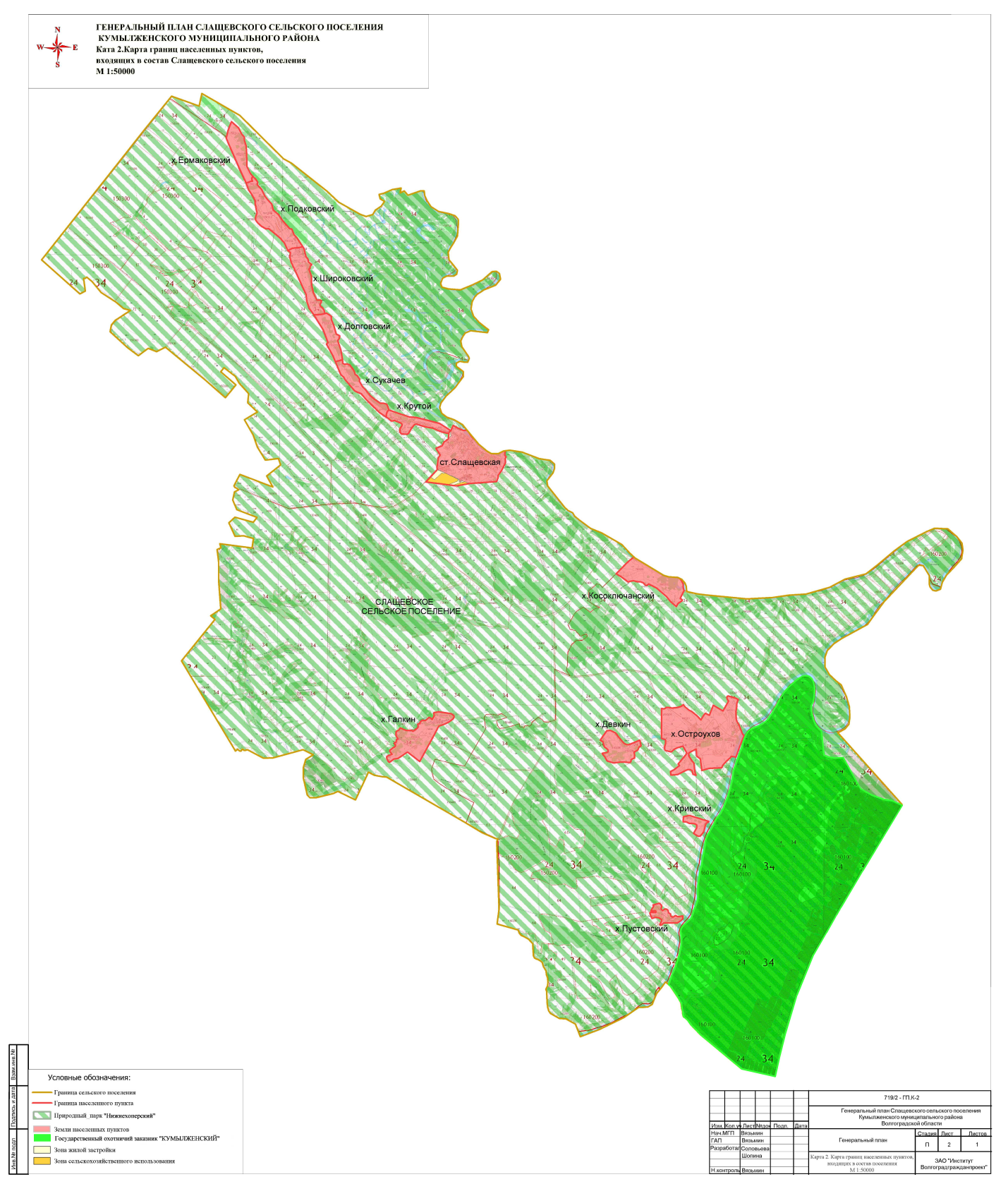 № п/пНаименованиеМесторасположениеПлощадь, га1234Места массового отдыхаМеста массового отдыхаМеста массового отдыхаМеста массового отдыха1.«Пляж «Алексеевский»Алексеевский район, ст. Алексеевская, на берегу р. Бузулук0,42.«Пляж «У плотины»Алексеевский район, 1,5 км южнее ст. Алексеевской, на берегу р. Бузулук0,013.«Пляж р. Бузулук»Алексеевский район, 0,05 км северо-западнее х.Яминский, на берегу р.Бузулук0,024.«Пляж «Тишанский»Нехаевский район, 0,7 км южнее ст. Тишанской, на правом берегу р.Хопёр0,8Зеленые стоянкиЗеленые стоянкиЗеленые стоянкиЗеленые стоянки1.Зеленая стоянка «Остроуховская коса»Кумылженский район, 0,5 км восточнее х.Остроухов1,0Рыболовно-бивуачные стоянкиРыболовно-бивуачные стоянкиРыболовно-бивуачные стоянкиРыболовно-бивуачные стоянки1.«Коса Орловская»Кумылженский район, 6 км южнее ст.Букановская, на берегу р.Хопёр0,52.«Осиповская коса»Кумылженский район, 3 км восточнее ст.Букановская, на берегу р.Хопёр0,53.Пляж «У моста через р.Хопёр»Кумылженский район, 2 км северо-западнее х.Косоключанский, на левом берегу р.Хопёр у Слащевского моста0,024.«Водяновская коса»Кумылженский район, х.Водяновский, на берегу р.Хопёр0,025.Пляж «Луковский»Нехаевский район, 1 км восточнее ст.Луковская, на берегу р.Хопёр2,0Смотровые площадкиСмотровые площадкиСмотровые площадкиСмотровые площадки1.Монумент-памятник «Доблесному Донскому казачеству», ледниковые валуныКумылженский район, 2 км северо-западнее х.Косоключанский, на правом берегу р.Хопёр1,0Базы отдыха, туристические базы, санатории, объекты физической культуры и спортаБазы отдыха, туристические базы, санатории, объекты физической культуры и спортаБазы отдыха, туристические базы, санатории, объекты физической культуры и спортаБазы отдыха, туристические базы, санатории, объекты физической культуры и спорта1.Туристическая база «Хуторок»Кумылженский район, х.Косоключанский1,0